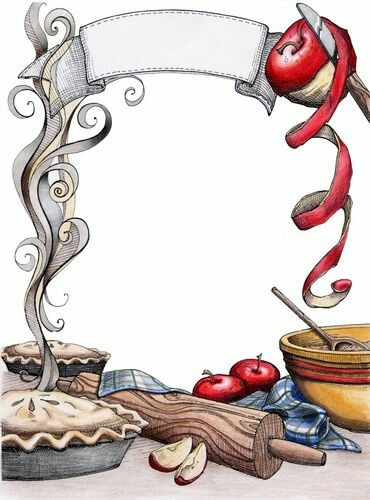 Backen für HundisHundebrot ist sehr fein700 gr. Dinkelmehl750 ml Karottensaft nach und nach beifügen1 Päckchen Salatkerne Mix1 Päckchen TrockenhefeAlle Zutaten miteinander verkneten. Der Teig muss zäh sein. Teig einige Minuten gehen lassen, mit einem Löffel kleine Mengen abstechen und zu Kugeln formen. Nochmals gehen lassen und dann bei zirka 175 Grad backen. Backdauer zirka 25 Minuten je nach GrösseDie Brote einige Tage gut durchtrocknen lassen. So mögen die Hunde sie lieber.